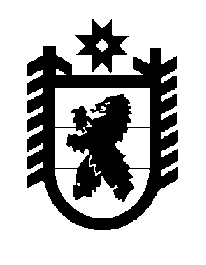 Российская Федерация Республика Карелия    ПРАВИТЕЛЬСТВО РЕСПУБЛИКИ КАРЕЛИЯРАСПОРЯЖЕНИЕот  22 ноября 2017 года № 649р-Пг. Петрозаводск 1. Переименовать государственное бюджетное учреждение Республики Карелия «Централизованная бухгалтерия при Министерстве социальной защиты, труда и занятости Республики Карелия» в государственное бюджетное учреждение Республики Карелия «Центр административного и бухгалтерского обеспечения Министерства социальной защиты Республики Карелия» (далее – Учреждение).	2. Определить основными целями деятельности Учреждения:1) организацию ведения бухгалтерского и налогового учета Министерства социальной защиты Республики Карелия и государственных учреждений Республики Карелия, находящихся в его ведении;2) обеспечение деятельности Министерства социальной защиты Республики Карелия  и государственных учреждений Республики Карелия, находящихся в его ведении, включая отдельные вопросы административного, финансово-хозяйственного, информационного и материально-технического обеспечения.3. Министерству социальной защиты Республики Карелия, осуществляющему функции и полномочия учредителя Учреждения, в срок до 1 января 2018 года провести мероприятия, связанные с переименованием Учреждения, в соответствии с законодательством Российской Федерации и Республики Карелия, в том числе по согласованию с Министерством имущественных и земельных отношений Республики Карелия  утвердить устав Учреждения.4. Внести  в перечень государственных учреждений Республики Карелия, подведомственных органам исполнительной власти Республики Карелия, утвержденный распоряжением Правительства Республики Карелия от 11 октября 2006 года № 309р-П (Собрание законодательства Республики Карелия, 2006, № 10, ст. 1153; 2012, № 6, ст. 1200; № 8, ст. 1483, 1489, 1524; № 9, ст. 1653; № 11, ст. 2045, 2061; № 12, ст. 2276, 2363, 2367; 2013, № 2,         ст. 329; № 5, ст. 861; № 7, ст. 1286; № 8, ст. 1502, 1503, 1515; № 9, ст. 1653, 1680; № 10, ст. 1922; № 11, ст. 2114; № 12, ст. 2343, 2359, 2368, 2373, 2398; 2014, № 2, ст. 241; № 3, ст. 442, 460; № 6, ст. 1124; № 7, ст. 1311, 1328, 1329, 1330; № 8, ст. 1488; № 9, ст. 1697;   № 10, ст. 1835, 1839; № 11, ст. 2098; 2015, № 1, ст. 86; № 2, ст. 295; № 3,  ст. 527, 546; № 6, ст. 1208; 
№ 7, ст. 1442, 1461; № 8, ст. 1574, 1595; № 10, ст. 1995, 2043; № 12, ст. 2437, 2490, 2495, 2513, 2519; 2016, № 1, ст. 84, 104; № 2, ст. 282, 337; № 5, 
ст. 1067, 1107; № 6, ст. 1330; № 7, ст. 1558, 1560, 1602, 1604; № 8, ст. 1771, 1823; № 9, ст. 1961, 1992; № 10, ст. 2187, 2188; № 12, ст.  2677, 2720; 2017, № 1, ст. 83), с изменениями, внесенными распоряжениями Правительства Республики Карелия от 2 марта 2017 года  № 113р-П, от 24 мая 2017 года 
№ 267р-П, от 4 июля 2017 года № 366р-П, от 6 сентября 2017 года 
№ 495р-П, от 14 сентября 2017 года № 505р-П, 510р-П, следующие изменения:  1) раздел  VIII дополнить позицией следующего содержания:«государственное казенное учреждение Республики Карелия «Государственное юридическое бюро Республики Карелия».»;2) в пункте 5 раздела Х:абзац второй изложить в следующей редакции:«государственное бюджетное учреждение Республики Карелия «Центр административного и бухгалтерского обеспечения Министерства социальной защиты Республики Карелия»;абзац третий признать утратившим силу.5. Подпункт 1, абзац четвертый подпункта 2 пункта 4 настоящего распоряжения вступает в силу с 1 января 2018 года.            Глава Республики Карелия                                                              А.О. Парфенчиков